MOSES – Early Life (3-9)Objectives:Children should be able to tell the story of the baby Moses and his salvation on the Nile.Children should be able to tell the story of the burning bush. Lesson Plan:Open with prayer.Tell the story of the early life of Moses from the Children’s Bible Reader, pages 73-78 True/False questions:Moses was an Egyptian.Baby Moses was found in a bush.God spoke to Moses in a burning bush.     Craft idea: Baby MosesPlace the cotton ball in the center of the piece of white feltGather the felt around the cotton ball and tie a string to create the baby MosesGlue the pipe cleaner to the paper cup to form a handle and create a basketPlace the baby Moses in the basket and use the black felt as a blanket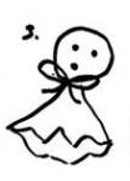 